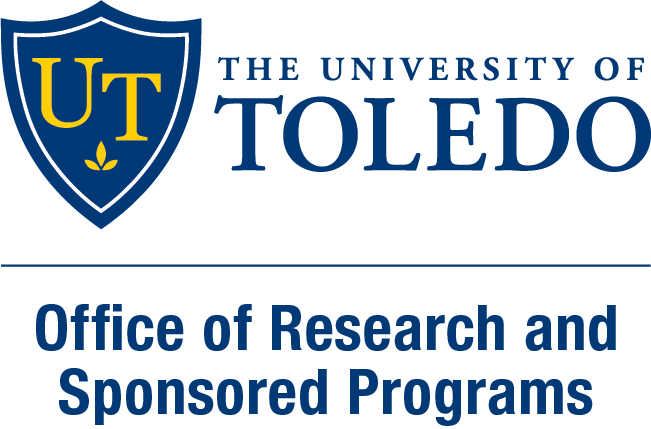 Name:      	Title:      	Date: mm/dd/yyyyDepartment:      	College:      	Mail Stop:      Project Title:      Your faculty appointment is	9-month 	10-month 	11-month 	12-month Assurance of ComplianceDoes project involve human subjects?	No 		Yes 	Submission/Approval Date: mm/dd/yyyy			If Yes, IRB submission date OR approval dateDoes project involve animals?		No 		Yes 	Submission/Approval Date: mm/dd/yyyy				If Yes, IACUC submission date OR approval dateDoes project involve biohazards?	No 		Yes 	Submission/Approval Date: mm/dd/yyyy				If Yes, IBC submission date OR approval dateFunds Requested$      	Funding Limit: Maximum Award $50,000EndorsementsContents of application: [number all pages}Cover Page	Pages	1-2Abstract (single spaced – 250 words maximum)	Page	3Project Description, 15 pp maximum, double spaced, including	Pages	4-     A statement of the significance of the problem and its impact on the field of studyA statement describing the innovative aspects of the proposed studiesA section outlining the specific goals of the project and how they will be accompaniedA description of the studies to be completed, including preliminary results if anyExpected outcomesPlans for seeking additional fundingRequired but not within 15-page limits:Cited Literature References (2 single-spaced pages maximum)	Page	     NIH-style Biosketch (5 pages maximum)	Page	     Budget and Budget Justification (2 pages maximum)	Page	     Final Reports for any URFO awards for the past five years	Page	     NOTE: No appendix material will be accepted.Submit a complete PDF of the proposal containing all required elements by 11:59 pm on the deadline date via e-mail to urfo@utoledo.edu.  Hard copy submission is not required; however, the Research Council reserves the right to request the hard copy proposal with original signatures.  Please be sure to maintain the hard copy proposal with original signatures.  Please describe your start-up package, if any (graduate students, postdocs, equipment, summer support, laboratory renovation, amount remaining, time remaining, etc.):ApplicantName TypedSignatureDateApplicantmm/dd/yyyyDept. ChairName TypedSignatureDateDept. Chairmm/dd/yyyyDeanName TypedSignatureDateDeanmm/dd/yyyy